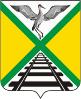 СОВЕТ МУНИЦИПАЛЬНОГО РАЙОНА«ЗАБАЙКАЛЬСКИЙ РАЙОН»РЕШЕНИЕ проектп.г.т. Забайкальск 2024 года                                                                                         № О награждении  Благодарственным письмом Совета муниципального района  «Забайкальский район»     В соответствии с  Положением о   Почетной грамоте и Благодарственном письме Совета муниципального района «Забайкальский район», утвержденным решением  Совета муниципального района «Забайкальский район» от 22 октября 2010 года № 146,  на основании представленного  ходатайства    Читинского отряда ведомственной охраны – структурного подразделения филиала ФГП ВО ЖДТ России на Забайкальской железной дороге от 10.04.2024 года  г. №19/04 ,руководствуясь статьей 24 Устава муниципального  района «Забайкальский район», Совет муниципального района  «Забайкальский район» решил:  1.Наградить Благодарственным письмом Совета муниципального района «Забайкальский район»  в связи с профессиональным праздником и 375 –ем со дня образования пожарной охраны России, следующих работников    Читинского отряда ведомственной охраны – структурного подразделения филиала ФГП ВО ЖДТ России на Забайкальской железной дороге:1.1. Карпачева Андрея Геннадьевича – пожарного (старшего)   Читинского отряда ведомственной охраны – структурного подразделения филиала ФГП ВО ЖДТ России на Забайкальской железной дороге за высокий профессионализм, большой вклад в обеспечение пожарной безопасности поселка, преданность профессии в связи с профессиональным праздником и 375 –ем со дня образования Пожарной охраны;1.2. Мишушина Александра Васильевича – машиниста насосных установок Читинского отряда ведомственной охраны – структурного подразделения филиала ФГП ВО ЖДТ России на Забайкальской железной дороге за высокий профессионализм, большой вклад в обеспечение пожарной безопасности поселка, преданность профессии в связи с профессиональным праздником и 375 –ем со дня образования Пожарной охраны;       4.Опубликовать (обнародовать) настоящее решение  в порядке, установленном Уставом муниципального района «Забайкальский район»  и разместить  на официальном сайте муниципального района «Забайкальский район» в информационно-телекоммуникационной сети «Интернет» www.zabaikalskadm.ru        5. Настоящее решение вступает в силу на следующий день после официального опубликования (обнародования).Председатель Совета муниципального района«Забайкальский район»                                                                      А.М. Эпов